清 苑 路 德 起 重 设 备 制 造 有 限 公 司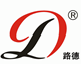 QINGYUANLUDELIFTING EQUIPMENTMANUFACTURING LIMITED诚信 高效 创新 开拓     是品质 是精神 是磨砺目录1 产品简介2 主要特点及优势3 分类4 注意事项5 标准6 维护方法7 颜色吊装带简介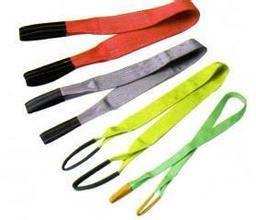 吊装带的种类很多，按吊带外观分为四类：环形穿芯、环形扁平、双眼穿芯、双眼扁平四类。一般采用高强力聚酯长丝制作，具有强度高、耐磨损、抗氧化、抗紫外线等多重优点，同时质地柔软，不导电，无腐蚀（对人体无任何伤害），被广泛应用在各个领域。一般使用在易燃易爆环境下，本身不产生火星。世界上第一根合成纤维扁平吊装带自从1955年在美国成功应用于工业吊装领域后，它被广泛运用到船舶、 冶金、机械、矿山、石油、化工、港口、电力、电子、运输、军事等领域。二、吊装带主要特点以及优势特点轻便柔软：重量是平等金属吊索具的25%该吊带非常易于支配、搬运和蕴藏。假如圆形吊装带套管上有大的割伤必需经由检查，不可以修复或继续使用。吊装带日趋使用于当代化、科技化、国际化吊装施工现场。产物普遍使用于钢厂，油田，口岸，机电，运输等行业的吊装。优势(1)分量轻，柔性好，易弯曲，运用便当;(2)不毁伤被吊物件外表，维护性强;(3)起重安稳，平安系数高;(4)有较高的抗拉强度，颜色美丽，易于区别；(5)是一种绝缘体；(6)吊装带寿命长，耐腐化、耐磨功能好；(7)进步休息服从，节省本钱;(8)用处普遍，普遍用于航空、航天、核电建立、军工制造、口岸装卸、电力装置、机器加工、化工钢铁、造船、交通运输等各个范畴。吊装带分类1.扁平吊装带工业强力丝经编织成染色为工业织带，宽度为15毫米，30毫米，50毫米，60毫米，75毫米，90毫米，100毫米，120毫米，150毫米，180毫米，240毫米，300毫米，吊耳宽度为30毫米，50毫米，60毫米，70毫米，80毫米，100毫米。工业织带用工业缝纫成扁平吊装带。扁平环眼吊装带的两侧各有一个吊环，吊环上缝有抗磨护套。扁平环眼吊装带中间部分几层织带缝合在一起。而扁平环状吊装带只是一个圆环。2.合成纤维吊装带是性能优异的软体吊索，采用优质的高强低伸聚酯长丝制造，是钢丝的换代产品。在国际上工业发达国家已经普遍使用了五十多年。其优越性能深受广大用户的青睐。其主要特点为：轻便柔软：重量是同等金属吊索具的25%，该吊带非常易于操作、搬运和储藏。不损伤吊件表层（包括油漆层），对人体无任何负面伤害。安全可靠：在使用过程中有减震、耐腐蚀、耐老化、不导电，在易燃易爆环境下无火星等特点。在额定载荷下的伸长为1.6%，拉伸特性接近于钢丝绳。吊带使用状况一目了然，日常安全检查直观简单，可以认为看起来完好的吊带就是完好的。合成纤维吊装带柔软便于操作。防腐蚀，不导电。3.圆形吊装带由无极环绕平等排列的丝束组成闭合的承载芯，采用单股丝进行加捻，一排丝的数量达10万周以上，起承载作用。圆形吊装带都是圆形而无环眼状。圆形吊装带外层为特制的双层耐磨套管对接成环型，外套管不承重，只对平行排列的丝束起保护作用。在严重超载或长期使用造成承载蕊有局部损伤时，其外套会首先断裂警示可避免事故的发生。如果圆形吊装带套管上有大的割伤必须经过检查，是否可以修复或继续使用。在任何情况下，如果使用者不能确定被损害的程度，最好将圆形吊装带送回厂家来做进一步检查。吊装带注意事项遵循好的吊装经验：在开始吊装之前计划好起吊和轻便的操作方案。吊装时，正确的使用吊装带连接方式 吊装带在安全方式下正确的安置、连接负载，必须安放吊装带在负载上以便负载能够均衡的作用吊索的宽度；始终不能打结或扭曲吊索缝合部位不能放置在吊钩或起重设备上，并且总是放在吊索的直立部分，通过远离负载、吊钩和锁紧角度来防止标签的损伤。使用注意1、不要使用已损坏的吊带；2、在吊装时，不要扭、绞吊带；3、使用时不要让吊带打结；4、避免撕开缝纫联合部位或超负荷工作；5、当移动吊带时，不要拖拉吊带；6、避免强夺或震荡造成吊带的负载；7、每一个吊带在使用前必须要认真检查；8、绦纶有耐无机酸的机能，但易受有机酸的伤害；9、纤纶适用于最能抗化学物品的场所；10、锦纶有耐烈机酸的能力，易受有面酸的伤害 ，在受潮时，强力损失可达15%；11、如果吊带在受化学品污染或者是在高温下使用，则应向供应商寻求参考意见。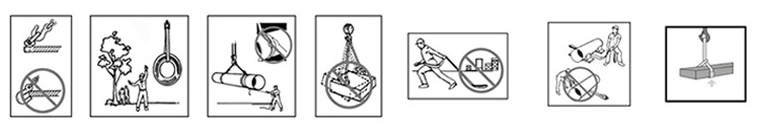 使用要求当使用软吊耳的扁平吊带时，最小使用的吊耳长度不能小于3.5倍和吊耳接触部分的吊钩最大厚度，并且吊耳活动夹角不能超过20°。当连接带软吊耳的吊索和起重用具时，吊索和起重用具接触部分必须是一直的，除非吊索的轴向宽度没有超过75mm，起重附件的弯曲半径必须至少是吊索轴向宽度的0.75倍。吊装带标准材 料：绦纶、丙纶、锦纶、杜邦丝、尼龙、合成纤维类型：单层、双层、四层制造材料：100%聚酯强度：扁平吊装带1T-30T 圆型吊装带1T-300T带宽：25mm-150mm弹性深长：额定载荷下<10% 极限工作力下2%-3%载荷识别：在使用过程中，吊带上的标签磨损后可通过吊带外套管的颜色识别承载质量。工作温度：-40-100摄氏度安全系数：5：1 6：1 7：1行业新标准JB/T8521.1-2007生产吊装带，产品安全系数为6倍。表示方法：吊装带吨位的表示方法对于吨位大于12000Kg的均采用橘红色，同时带体及标牌均有载荷标识。吊装带维护方法1、在移动吊装带和货物的时候，不要拖拽。不要使之打结。2、不应将软环同任何可能对它造成损害，磨损的装置连接在一起。3、在承载时，不应使之打拧。4、不应使用没有护套的吊带承载有尖角、棱边的货物。5、应避免软环张开角度超过20°。6、吊带应在避光和无紫外线辐射的条件下存放。7、不应把吊装带存放在明火旁或其他热源附近。8、不使用吊装带时，应将吊带放置在光线好的地方上。吊装带颜色吊装带不同的颜代表着不同的吨位，而根据国际的标准彩色起重吊带是按颜色来区分吨位的。紫色代表的是一吨，绿色代表是二吨，黄色代表是三吨，灰色代表的是四吨，红色代表五吨，橙色代表十吨，一般安全系数都是一比六比七的，当然还有白色的酸洗吊带，哪种吨位没有颜色区分的他们都是白色的，对于这种白色的吊带质量与其彩色的比要差很多的，所以吊的重的话，还是彩色的更胜一筹。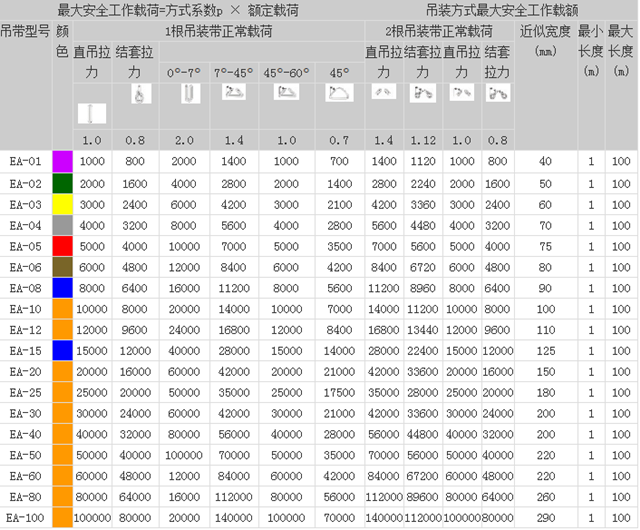 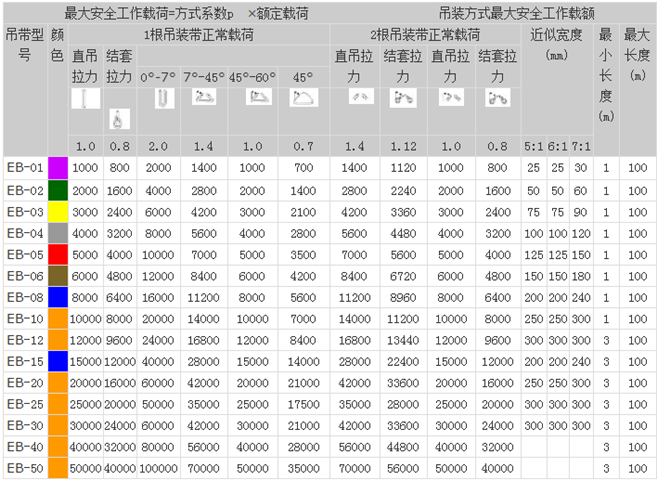 